Извещениео проведении запроса котировок№ 2901 от «25»  мая 2016 г.ОАО «Богдановичский комбикормовый завод»Председателю комиссииКОТИРОВОЧНАЯ ЗАЯВКАна право заключения договора сОАО «Богдановичский комбикормовый завод»на поставку МЕШКОВ ПОЛИПРОПИЛЕНОВЫХ ТЕХНИЧЕСКИХВ том числе транспортные расходы до склада Заказчика.Качество товара: ГОСТ Р 52564-2006, ГОСТ 32522-2013:- Плотность мешка (не менее) – 41 х 43 дм2.- Вес мешка – не менее 84 грамм.- Горловина мешка – прямой термоотрез, открытый.- Фирменный логотип ОАО «Богдановичский комбикормовый завод» – одноцветный зеленый по каталогу RAL – 6029 (согласно приложенному макету), краска на спиртовой основе, с желтыми полосами с обоих краев мешка со стороны логотипа. Желтые полосы из вплетенных нитей на мешке расположены следующим образом: отступ от края мешка до полосы 10мм, ширина полос 10мм.Вид упаковки: на деревянных поддонах (без складок, заломов) по 3 500 шт. В верхней части пачки уложен деревянный поддон, пачка стянута киперной лентой.Вид транспорта: автомобильный.Поставщик обязуется изготовить Товар, согласно приложенному макету.Качество товара соответствует требованиям Заказчика и требованиям нормативно-технической документации изготовителя. Происхождение: ____________Договор № ______(поставки)г. Богданович                                                                                                      «__»_______ 2016 г.Открытое акционерное общество «Богдановичский комбикормовый завод», именуемое в дальнейшем «Покупатель», в лице генерального директора Буксмана Виктора Викторовича, действующего на основании Устава, с одной стороны, и__________________________, именуемое в дальнейшем «Поставщик», в лице __________________________________________, действующего на основании Устава, с другой стороны, вместе именуемые Стороны, на основании протокола №________ от «__» ____________ 2016 г., заключили настоящий договор о нижеследующем:1. Предмет договора1.1. «Поставщик» обязуется поставить, а «Покупатель» принять и оплатить следующий товар:Общая стоимость составляет ___________ (______________________) рублей ____ копеек, в том числе: НДС – _________ (_____________________) рубля _____ копеек, транспортные расходы до склада «Покупателя».2. КАЧЕСТВО ТОВАРА2.1. Качество товара поставляемого по настоящему Договору, должно соответствовать ГОСТ Р 52564-2006, а также условиям настоящего Договора: плотность мешка (не менее) – 41 х 43 дм2, вес мешка – не менее 84 грамм, горловина мешка – прямой термоотрез, открытый, фирменный логотип ОАО «Богдановичский комбикормовый завод» – одноцветный зеленый  по каталогу RAL – 6029 (согласно приложенного макета), краска на спиртовой основе, с желтыми полосами с обоих краев мешка со стороны логотипа. Желтые полосы из вплетенных нитей на мешке расположены следующим образом: отступ от края мешка до полосы 10мм, ширина полос 10мм. «Поставщик» обязуется поставить товар в соответствии с макетом – Приложение № 1 к настоящему Договору.3. УСЛОВИЯ ПОСТАВКИ3.1. Датой поставки считается дата поступления товара на склад «Покупателя».3.1.1. Срок поставки:- 80 000 шт. – до 12.07.2016г. - 80 000 шт. – до 26.07.2016г.- 80 000 шт. – до 09.08.2016г. - 80 000 шт. – до 23.08.2016г.3.2. Поставка товара на склад «Покупателя» осуществляется автотранспортом «Поставщика».3.3. Поставка товара производится с приложением документов: счет-фактура, товарная накладная формы Торг-12.3.4. Упаковка в которой отгружается товар должна соответствовать установленным нормам, иметь маркировку на каждом тарном месте и обеспечивать сохранность товара во время транспортировки, погрузки товара на транспортное средство, выгрузки товара с него, а также во время его хранения.3.5. «Поставщик» отгружает товар на деревянных поддонах (без складок, заломов) по 3 500 шт. В верхней части пачки уложен деревянный поддон, пачка стянута киперной лентой.4. УСЛОВИЯ ПРИЕМКИ ТОВАРА ПО КОЛИЧЕСТВУ И КАЧЕСТВУ4.1. Приемка и выгрузка товара производится «Покупателем» в течение суток с момента подачи автотранспорта под разгрузку на склад «Покупателя».4.1.1. В случае возникновения спорных ситуаций (несоответствие качества товара, недостача, пересортица, отсутствие или неправильное оформление отгрузочных, сопроводительных документов) время приемки увеличивается на время, необходимое для решения таких ситуаций.4.2. В случае установления несоответствия сопроводительным документам при поступлении товара и несоответствия его качества, качеству, указанному в настоящем Договоре и/или сопроводительных документах, «Покупатель» обязан не позднее 24 часов с момента обнаружения несоответствия уведомить «Поставщика» письмом, посредством факсимильной связи или электронной почты, телеграммой. В случае неполучения ответа от «Поставщика» в течение 24 часов с момента уведомления «Покупатель» производит приемку товара самостоятельно с составлением акта Торг-2.4.3. В части не противоречащей п. 4.1, 4.1.1, 4.2, 6.11 настоящего договора порядок приемки товара по качеству и количеству регулируется Инструкциями о порядке приемки продукции производственно-технического назначения по качеству и количеству (П-6, П-7), утвержденных Постановлениями Госарбитража СССР от 15 июня 1965 г., от 25 апреля 1966 г., (с дополнениями и изменениями).5. ПОРЯДОК И ФОРМА РАСЧЕТОВ5.1. «Покупатель» обязуется произвести оплату:50% стоимости товара – в течение 5 (пяти) рабочих дней с момента подписания договора;50%  –  перед отгрузкой Товара.5.2. в случае допущенной покупателем просрочки по оплате товара Поставщик вправе приостановить отгрузку всей партии, либо ее части по своему усмотрению до момента получения оплаты в объеме, указанном в п.5.1. договора поставки.5.3. Форма оплаты – безналичное перечисление денежных средств на расчетный счет «Поставщика».6. ОТВЕТСТВЕННОСТЬ СТОРОН6.1. За просрочку поставки, за не поставку или недопоставку товара, за поставку товара, не соответствующего по качеству, «Поставщик» уплачивает «Покупателю» штраф в размере 10% от стоимости товара, подлежащего к поставке.6.2. За просрочку оплаты виновная «Сторона» уплачивает неустойку в размере 0,1% от суммы оплаты за каждый день просрочки.6.3. За просрочку поставки или недопоставку товара «Поставщик» уплачивает «Покупателю» неустойку в размере 0,1% от стоимости, не поставленного в срок товара, за каждый день просрочки.6.4. Обязательства по уплате штрафных санкций указанные в п. 6.1, 6.2, 6.3 возникают в случае предъявления одной из «Сторон» претензии по факту нарушения соответствующих условий настоящего договора. Ответ на претензию должен быть направлен в течение 10 (десяти) календарных дней с момента её получения.6.5. Право «Поставщика» потребовать выплаты неустойки за просрочку оплаты со стороны «Покупателя» является его правом, но не обязанностью и «Поставщик» вправе не реализовывать данное свое полномочие.6.6. Уплата штрафных санкций (пеней), возмещение убытков по настоящему договору производится одной «Стороной» по письменному требованию другой «Стороны» либо по решению суда. «Сторона» вправе не истребовать штрафы (пени), возмещение убытков другой «Стороной», в этом случае штрафы (пени), убытки не начисляются.6.7. Дата направления «Стороной» другой «Стороне» требования об уплате штрафов (пени), погашения убытков является моментом возникновения обязанности у этой «Стороны» начислить штрафы (пени), убытки, подлежащие возмещению по Договору.6.8. В случае, если взыскание штрафов (пени), убытков производится «Стороной» в судебном порядке, начисление штрафов (пени) производится на основании решения суда.6.9. Уплата неустойки не освобождает «Стороны» от исполнения обязательств по договору в полном объеме.6.10. В случае невыполнения «Поставщиком» обязательств по договору (поставку не надлежащего качества товара, не поставку или не допоставку, нарушение сроков поставки), «Покупатель» имеет право на осуществление закупки товара у третьего лица с отнесением убытков (дополнительных расходов) на «Поставщика» по текущему договору.6.11. «Покупатель» в одностороннем порядке вправе может отказаться от приемки и/или оплаты товара в случае невыполнения «Поставщиком» обязательств по поставке товара в сроки, указанные в п. 1.1 настоящего Договора, а равно поставки товара без документов, указанных в п. 3.3.7. ПОРЯДОК РАЗРЕШЕНИЯ СПОРОВ7.1. Взаимоотношения «Сторон» по настоящему договору регулируется Гражданским кодексом РФ.7.2. Все споры и разногласия «Сторон» подлежат рассмотрению в Арбитражном суде Свердловской области.8. СРОК ДЕЙСТВИЯ ДОГОВОРА И ПРОЧИЕ УСЛОВИЯ8.1. Изменения содержания настоящего Договора могут совершаться только путем подписания уполномоченными представителями «Сторон» соответствующих дополнительных соглашений являющихся приложениями к настоящему договору.8.2. Если какие-либо условия в дополнительных соглашениях к настоящему Договору противоречат положениям настоящего Договора, то условия дополнительных соглашений являются приоритетными.8.3. Договор составлен в двух экземплярах (по одному у каждой из «Сторон»), имеющих одинаковую юридическую силу.8.4. Договор вступает в силу с момента подписания и действует до 31.12.2016г.8.5. Права и обязанности «Сторон» по договору не могут быть переданы (уступлены) третьим лицам без письменного согласия «Сторон» по договору.8.6. Договор и связанные с ним документы, переданные посредством факсимильной связи, имеют юридическую силу для обеих «Сторон». Оригиналы договоров, дополнений, изменений к нему подписанных и переданных факсимильной связью, должны быть переданы «Покупателю» в течение 2 (двух) недель с момента подписания «Сторонами».9. Адреса и реквизиты сторонПриложение № 1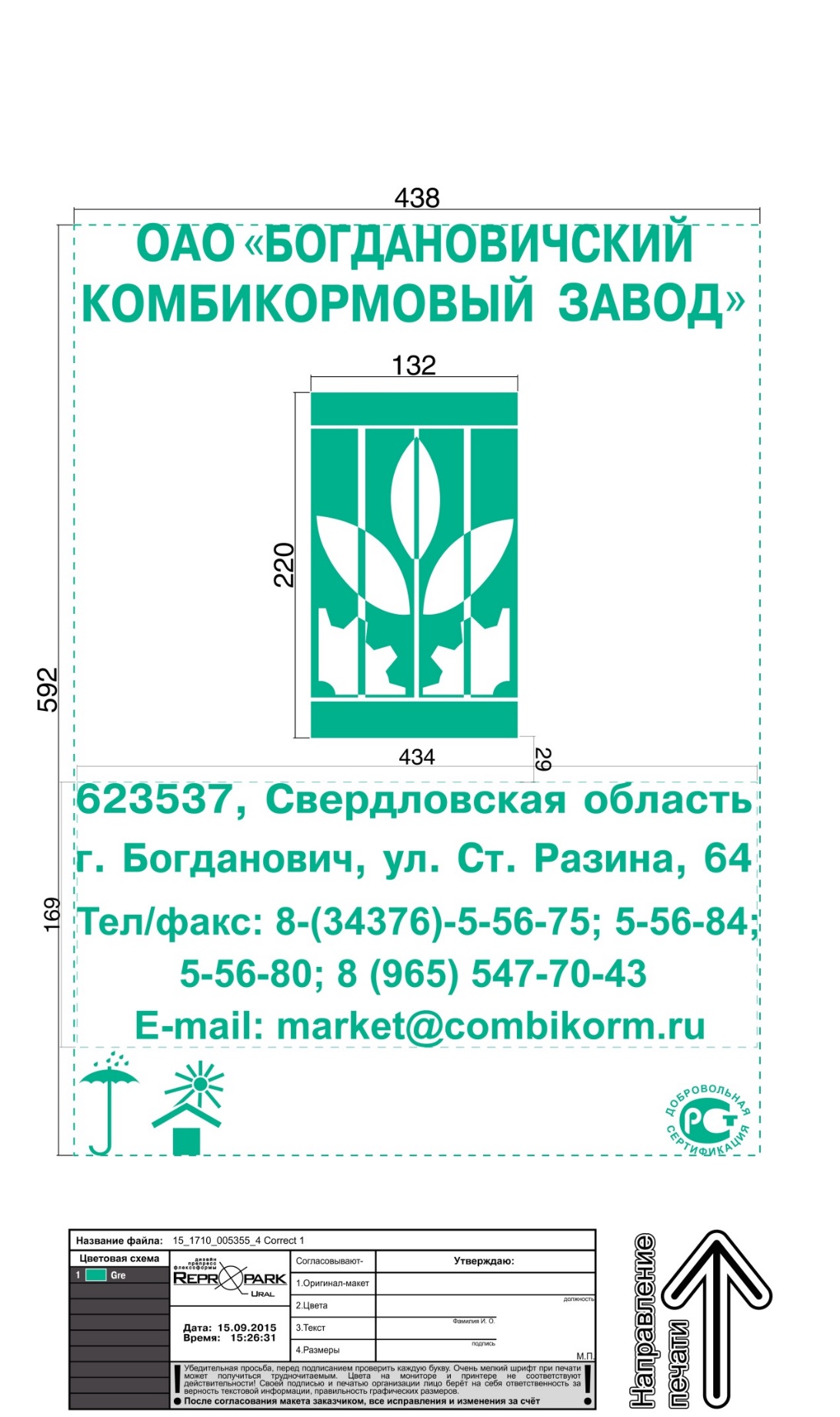 к договору № __ «_»____2016г.ЗАКАЗЧИКЗАКАЗЧИКНаименование ЗаказчикаОткрытое акционерное общество«Богдановичский комбикормовый завод»Местонахождение ЗаказчикаРоссийская Федерация, 623537, Свердловская обл., г. Богданович, ул. Степана Разина, 64Почтовый адрес ЗаказчикаРоссийская Федерация, 623537, Свердловская обл., г. Богданович, ул. Степана Разина, 64Адрес электронной почтыo.postnikova@combikorm.ru Контактный телефон/факс(34376) 5-56-81ПРЕДМЕТ ДОГОВОРАПРЕДМЕТ ДОГОВОРАНаименование поставляемых товаров, выполняемых работ, оказываемых услуг:Количество поставляемых товаров, объем выполняемых работ, оказываемых услуг:Качество поставляемых товаров, выполняемых работ и/или оказываемых услугМешок полипропиленовый технический, тип I, обыкновенный, исполнения А, 55 х 105 смКоличество: 320 000 штук.Качество товара: ГОСТ Р 52564-2006, ГОСТ 32522-2013:- Плотность мешка (не менее) – 41 х 43 дм2.- Вес мешка – не менее 84 грамм.- Горловина мешка – прямой термоотрез, открытый.- Фирменный логотип ОАО «Богдановичский комбикормовый завод» – одноцветный зеленый по каталогу RAL – 6029 (согласно приложенному макету), краска на спиртовой основе, с желтыми полосами с обоих краев мешка со стороны логотипа. Желтые полосы из вплетенных нитей на мешке расположены следующим образом: отступ от края мешка до полосы 10мм, ширина полос 10мм.Вид упаковки: на деревянных поддонах (без складок, заломов) по 3 500 шт. В верхней части пачки уложен деревянный поддон, пачка стянута киперной лентой.Вид транспорта: автомобильный.МЕСТО И СРОК ИСПОЛНЕНИЯМЕСТО И СРОК ИСПОЛНЕНИЯМесто поставки товаров, выполнения работ, оказания услугРоссийская Федерация, 623537, Свердловская обл., г. Богданович, ул. Степана Разина, 64.Сроки поставок товаров, выполнения работ и/или оказания услуг- 80 000 шт. – до 12.07.2016г. - 80 000 шт. – до 26.07.2016г.- 80 000 шт. – до 09.08.2016г.     - 80 000 шт. – до 23.08.2016г.ЦЕНАЦЕНАНачальная (максимальная) цена договора (без НДС)3 721 600 рублей 00 копеек.Сведения о включенных (не включенных) в цену товаров, работ, услуг расходах, в том числе расходах на перевозку, страхование, уплату таможенных пошлин, налогов, сборов и других обязательных платежейВ том числе транспортные расходы до склада Заказчика.Кроме того, Заказчик выплачивает Исполнителю НДС.Срок и условия оплаты поставок товаров, выполнения работ и/или оказания услугОплата:-50% в течение 5 рабочих дней с момента подписания договора;-50% - перед отгрузкой.Безналичный расчет.УСЛОВИЯ ПРИЕМКИ И РАССМОТРЕНИЯ КОТИРОВОЧНЫХ ЗАЯВОКУСЛОВИЯ ПРИЕМКИ И РАССМОТРЕНИЯ КОТИРОВОЧНЫХ ЗАЯВОКМесто подачи закупочной документации на бумажном носителе (1), в графическом виде (2)Российская Федерация, 623537, Свердловская обл., г. Богданович, ул. Степана Разина, 64, каб. 301.E-mail: o.postnikova@combikorm.ru; тел/факс (34376) 5-56-81.Дата и время начала подачи закупочной документации (время местное)«25» мая 2016 г. 11:00 часовДата и время окончания подачи закупочной документации (время местное)«30» мая 2016 г. 11:00 часовКотировочные заявки принимаются по форме заказчикаПриложение №1Подтверждение котировочной заявкиКаждую страницу котировочной заявки подписывает руководитель, либо иное уполномоченное лицо (с приложением доверенности), заверяется печатью участникаАнтидемпинговые меры	В случае, если в заявке участника содержится предложение с демпинговой ценой (стоимость которого ниже среднеарифметической величины ценовых предложений всех участников более чем на 25 %) Заказчик вправе запросить разъяснения порядка ценообразования такого ценового предложения.Место и дата рассмотрения предложений участников закупкиПо месту нахождения Заказчика в течение 5 (пяти) рабочих дней с момента окончания подачи котировочных заявокКонтактный телефон/факс для подачи закупочной документации+7 (34376) 5-56-81ВЫБОР ПОБЕДИТЕЛЯВЫБОР ПОБЕДИТЕЛЯКритерии и порядок оценки котировочных заявокПобедителем признается участник, предложивший наименьшую цену договора при условии соблюдения требований закупкиДОКУМЕНТЫДОКУМЕНТЫПеречень прилагаемых документов участником запроса котировокДля юридических лиц и индивидуальных предпринимателей:Свидетельство о регистрации;Свидетельство о постановке на налоговый учет;Выписка из Единого государственного реестра юр. лиц (не позднее шести месяцев на день подачи котировочной заявки);Справка о состоянии расчётов по налогам, сборам, пеням и штрафам (выдается в ФНС);Копия устава;Приказ и протокол/решение о назначении руководителя;Реквизиты предприятия (Карточка предприятия).Доверенность на уполномоченное лицоРазрешение на совершение крупной сделкиПисьмо ФНС о переходе на упрощенную систему налогообложения (при условии, что участник не является плательщиком НДС) ДОПОЛНИТЕЛЬНАЯ ИНФОРМАЦИЯДОПОЛНИТЕЛЬНАЯ ИНФОРМАЦИЯНахождение / отсутствие участника запроса котировок в реестрах согласно п. 3 ст. 10 Положения о закупках ОАО «Богдановичский комбикормовый завод»Отсутствует.Срок, место и порядок предоставления документации о закупеПо письменному запросу в течение одного рабочего дня с момента поступления запроса.Российская Федерация, 623537, Свердловская обл., г. Богданович, ул. Степана Разина, 64, каб. 301.ДОГОВОРДОГОВОРСрок подписания договора со дня подписания протокола рассмотрения котировочных заявокДоговор подписывается Победителем и направляется Заказчику в течение 1 (одного) дня с момента размещения протокола рассмотрения и оценки котировочных заявок на официальном сайте zakupki.gov.ru Форма котировочной заявкиПриложение №1Проект договораПриложение №21.Наименование (для юридического лица) илифамилия, имя, отчество (для физического лица)2.Место нахождения (для юридического лица) или место регистрации (для физического лица)3.Банковские реквизиты участника размещения заказа4.Идентификационный номер налогоплательщика5.Согласие участника подписать прилагаемый к извещению договор без внесения изменений________________________________________________________обязуется подписать и исполнить условия договора в полном объеме6.Контактная информация: Контактное лицо (Ф.И.О.), номер телефона/факса, мобильный телефон, адрес электронной почты7.Исполнитель ознакомлен и соответствует требованиям Положения о закупках ОАО «Богдановичский комбикормовый завод»________________________________________________________(Наименование (для юридического лица) или фамилия, имя, отчество (для физического лица)ознакомлено и соответствует требованиям Положения о закупках ОАО «Богдановичский комбикормовый завод»8.Срок и порядок оплатыОплата:-50% в течение 5 рабочих дней с момента подписания договора;-50% - перед отгрузкой.Безналичный расчет.9.Сроки поставок товаров, выполнения работ и/или оказания услуг- 80 000 шт. – до 12.07.2016г. - 80 000 шт. – до 26.07.2016г.- 80 000 шт. – до 09.08.2016г.     - 80 000 шт. – до 23.08.2016г.10.Прилагаемые копии документовДля юридических лиц и индивидуальных предпринимателей:Свидетельство о регистрации;Свидетельство о постановке на налоговый учет;Выписка из Единого государственного реестра юр. лиц (не позднее шести месяцев на день подачи котировочной заявки);Справка о состоянии расчётов по налогам, сборам, пеням и штрафам (выдается в ФНС);Копия устава;Приказ и протокол/решение о назначении руководителя;Реквизиты предприятия (Карточка предприятия).Доверенность на уполномоченное лицоРазрешение на совершение крупной сделкиПисьмо ФНС о переходе на упрощенную систему налогообложения (при условии, что участник не является плательщиком НДС) 11.Является ли участник закупки плательщиком НДС (да/нет)НаименованиеКоличество,штСумма, руббез НДСМешок полипропиленовый технический, тип I, обыкновенный, исполнения А, 55 х 105 см, ГОСТ Р 52564-2006.320 000.00«ПОКУПАТЕЛЬ»:Полное наименование:Открытое акционерное общество «Богдановичский комбикормовый завод».Сокращенное наименование:ОАО «Богдановичский комбикормовый завод».Адрес (место нахождения) юридического лица: 623537, Свердловская область, г. Богданович, ул. Степана Разина, 64.ИНН 6605002100,  КПП 660850001р/с № 40702810800090000244, Филиал АКБ "Легион" (АО) в г. Екатеринбург в Уральском ГУ Банка России к/с 30101810465770000405  БИК 046577405.ОКПО 04537234,  ОГРН 1026600705790Тел./факс: (34376) 556-81e-mail:omts@combikorm.ru, stanislav@combikorm.ru «ПОСТАВЩИК»:Полное наименование: __________________.Сокращенное наименование: _____________.Место нахождения: _____________________.ИНН __________, КПП _________ОГРН _____________, ОКПО ________Р/с __________________________в _____________________________________К/С ____________________, БИК _________.Тел./факс:e-mail:Генеральный директор____________________ Буксман В.В.____________________ /__________.Генеральный директор____________________ Буксман В.В.«____» __________ 2016 г.____________________ /__________.